КАЛЕНДАРЬ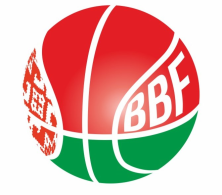 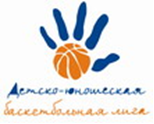 XXIV Детско-юношеской баскетбольной лиги - «Слодыч»II тур - юноши 2010-2011 гг.р., Дивизион 1, группа А19 февраля 2022г., г. Мосты, ул. Зеленая 86Команды – участницы:19 февраля 2022 (суббота)Главный судья							Вавлев В.П. Мостовская ДЮСШ"Цмокi-Мiнск"- 3"СДЮШОР №7" БК "Принеманье"-1ВремяматчаНазвание командысчётНазвание команды12.00"СДЮШОР №7" БК "Принеманье"-1"Цмокi-Мiнск"- 13.20 Конкурс Конкурс Конкурс13.40Мостовская ДЮСШ"Цмокi-Мiнск"- 315.00ПерерывПерерывПерерыв15.20Мостовская ДЮСШ"СДЮШОР №7" БК "Принеманье"-1